Green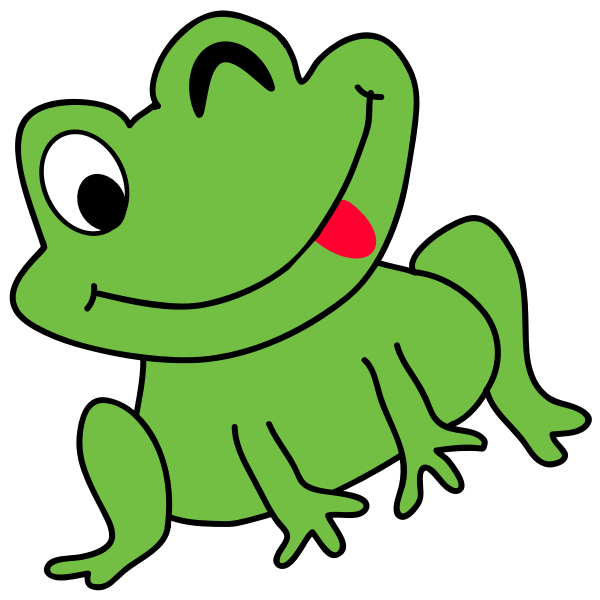 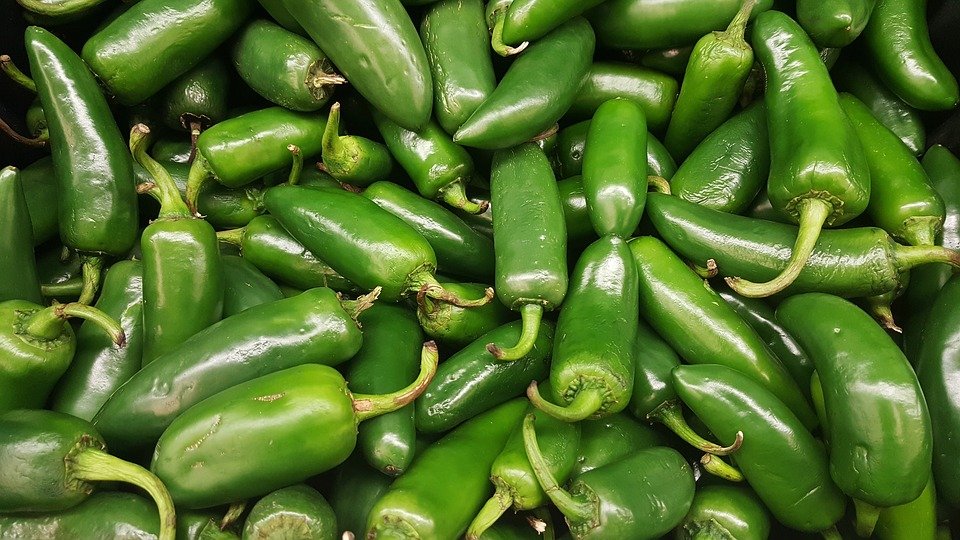 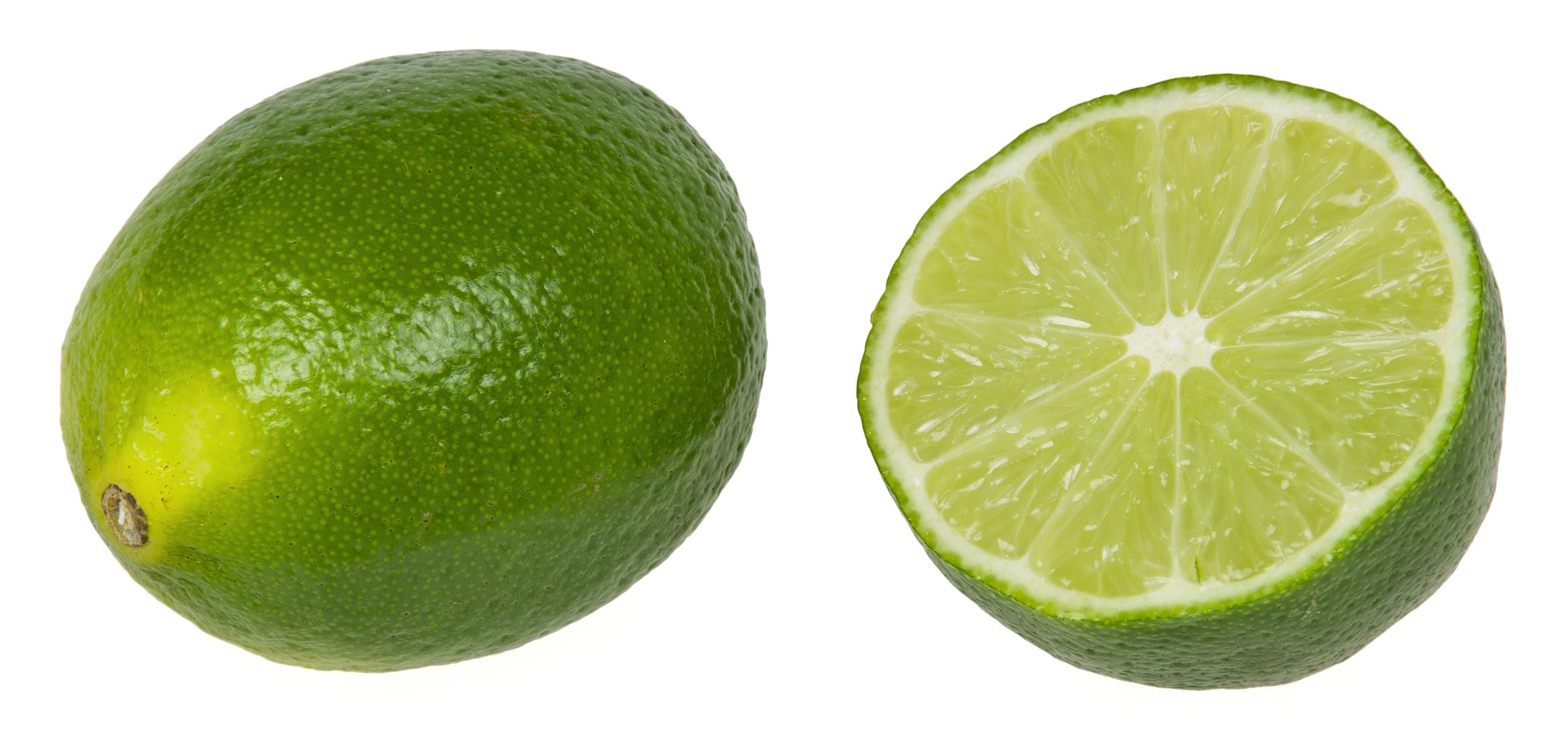 